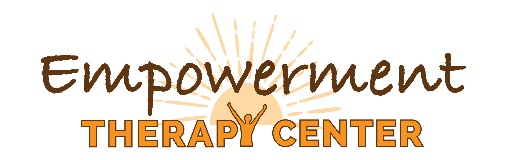 Phone: (833) ETC-LIFEEmail: info@empowermentmail.com9720 Capital Ct, Suite 303Manassas, VA 20110Adult Client Intake PacketName: ___________________________    DOB: ___________  Date of first appointment: _____________Please take your time in providing the following information. The questions are designed to help me begin to understand you so that our time together can be as productive as possible.All information provided is confidential.Referred by: __Medical Provider: _____________________________________ __Insurance Provider: ___________________________________ __My Website: https://empowerment-therapy-center.com/ PsychologyToday __Friend/Family: _____________________________________ __Other: _____________________________________ Have you previously received any type of mental health services? __Yes 	__No If yes, which of the following?: __Psychotherapy      __Medication      __Outpatient      __Hospitalizations      __Inpatient Hospitalization If yes, please provide: Name of provider or facility:_____________________________________________________________ Location:____________________________________________________________________________ Dates of treatment:____________________________________________________________________ Reason for treatment:__________________________________________________________________Briefly, what brings you in today? When did the problem first start? Within the last: __30 days __6--12 months __2 years __During adolescence __During childhood What areas of your life have been affected because of this problem? Are you currently experiencing overwhelming sadness, grief or depression? __Yes	__No If yes, for approximately how long? ________________________ *Any Suicidal Thoughts?__ Current? __Past? - How long ago?________ Notes:____________________________ __________________________________________________________________________________________________________________________________________________________________________________________Are you currently experiencing anxiety, panic attacks or have any phobias? __Yes  __No If yes, when did you begin experiencing this? ________________________ *Any history of self-harm? __Current? __Past? – How long ago?_______ Notes:_________________________________________*Any thoughts about harming others? __Current? __Past? – How long ago? _______ Notes:_____________________________________________________________________________________________________________________________________________________________________________________________________________________________________________________Please describe any major losses or traumas you have experienced: What significant life changes or stressful events have you experienced recently? What would you like to accomplish out of your time in therapy?Family HistoryWhere were you born? _______________________________________Where did you grow up? ______________________________________   __City  __Suburbs  __Country Please list your parents and siblings. Please use additional space on the back if needed.Who did you live with while growing up? ________________________________________ Mother's occupation: ________________________________________ Father's occupation? ________________________________________ In the section below identify if there is a family history of any of the following. If yes, please indicate the family member’s relationship to you in the space provided (father, grandmother, uncle, etc.). Marital Status: __Never Married   __Domestic Partner   __Married   **If married, how long have you been married for and      what is your partners name: ___________________    **On a scale of 1-10 (best), how would you rate your relationship? _____ __Separated   __Divorced -- For how long? _________      __Widowed: Please provide your partners name and year deceased: ______________________________Are you currently in a romantic relationship? __Yes -- How long? _______ On a scale of 1-10 (best), how would you rate your relationship? _______No What is your Gender?_______________ Preferred pronoun(s)?_____________What is your Sexual Orientation?__________________ Any issues related to gender or sexual orientation that might be relevant to treatment?Please list any children, their names, and ages: Physical HealthPlease list any medications, herbs, or supplements. Be sure to include the condition, as some medications are prescribed for off-label use. Continue on the back if needed, or provide a separate list. If you have a complicated medical profile, please supply supporting documentation to be able to facilitate a comprehensive understanding of your health. Prescribing provider(s) and contact information: Name: ______________________________________________________________ Specialty: ______________________________________________________________ Facility: ______________________________________________________________ Phone, email, or Fax: ______________________________________________________________ How would you rate your current physical health? __Poor __Unsatisfactory __Satisfactory __Good __Very Good Please list any specific and significant health problems you are currently experiencing: How would you rate your current sleeping habits? __Poor __Unsatisfactory __Satisfactory __Good __Very Good If you are having problems, in which phase of sleep are you experiencing issues? __Falling asleep __Staying asleep __Awakening early __Sleep apnea Please list any other specific sleep problems you are currently experiencing: How many times per week do you generally exercise? ____________ What types of exercise do you participate in?: Are you currently experiencing any chronic pain? __No   __Yes   If yes, please describe: Substance UsePlease describe current use of alcohol, cigarettes, and/or recreational drugs: Please describe previous use of alcohol, cigarettes, and/or recreational drugs: Additional InformationOccupation:______________________What do you enjoy about your work (full-time homemaker included)? If retired, what did you enjoy about your work? What do you find particularly stressful about your current or previous work? What do you enjoy doing in your free time? What do you do to relax? Do you consider yourself to be spiritual or religious? If yes, please describe your faith or belief: What do you consider to be some of your weaknesses? What do you consider to be some of your strengths?Reviewed by (Therapist/Supervisor): ______________________    ____________________________   ________				       Print	                           Signed		                                  Date*See biopsychosocial assessment for additional notes*Phone: (833) ETC-LIFEEmail: info@empowermentmail.com9720 Capital Ct, Suite 303Manassas, VA 20110Patient AcknowledgementReceipt of Patient AgreementPlease sign, print your name, and date this acknowledgement form.By signing below, I hereby acknowledge that I have been provided with the Empowerment Therapy Center’s (ETC’s) Patient Agreement. The Patient Agreement is available at any time on the ETC website located at:http://empowerment-therapy-center.comI may also obtain a copy from my ETC therapist upon request, or by ETC, or may access a copy for review in the ETC waiting room. The Patient Agreement includes explanations of the following:Consent for TreatmentNotice of Privacy PracticesFinancial PolicyGeneral Office Policies“I (Guardian, if patient is a minor)________________________________have read in full, have been provided adequate opportunity to clarify any questions, understand, and agree to the Empowerment Therapy Center’s Patient Agreement. I also understand that the Patient Agreement may be modified without notice. I will discuss these policies with my (or the child’s) therapist, and I understand that I may ask questions about them at any time in the future. I consent to accept these policies as a condition of receiving mental health services.”Patient/ (or guardian if minor) Signature: ________________________________________________________________Patient Name: _____________________________ Guardian (if minor) Name: ___________________________________Witness Signature:___________________________________________ Date: ___________Patient DOB:_____________Phone: (833) ETC-LIFEEmail: info@empowermentmail.com9720 Capital Ct, Suite 303Manassas, VA 20110RELEASE OF MEDICAL INFORMATIONDate of Release__________________Dear Dr._______________________(Primary Care Physician),We are currently working with your patient, ______________________________, (DOB:_____________) in outpatient mental health counseling. Many insurance carriers require that health information on clients must be obtained.  In order to fulfill this requirement, we must request that you either mail or fax the client’s latest physical health information.Our mailing address is:		Empowerment Therapy Center, etc, PLLC				9720 Capital Ct, Suite 303				Manassas, VA 20110Our fax number is:		833-382-5433Thank you for your prompt attention and your cooperation in this matter.  Below you will find the signatures of the client/ guardian indicating agreement with this release.______________________________________________________	__________________Signature of Client/Guardian						Date______________________________________________________	__________________Signature of Staff Witnessing 						DateDate Sent to PCP: _____________Clinician: Please complete this form and either fax or mail a copy of this form to the above-mentioned doctor. Scan this completed form with the date sent in the client’s chart.Phone: (833) ETC-LIFEEmail: info@empowermentmail.com9720 Capital Ct, Suite 303Manassas, VA 20110GENERAL RELEASE OF INFORMATIONCLIENT NAME: _______________________________ DOB _________ Date of Release: ______________I hereby give my written permission for Empowerment Therapy Center, etc to exchange the following verbal or written information as indicated with: ____________________________________________ (Name or Entity).Extent or nature of use/disclosure is limited to: (Check or list all that apply)__ Discharge Summary	__ History & Physical		__ Psychiatric Evaluation	__ Progress notes__ Medical Records		__ Lab Work			__ Consultations		__ Treatment Plan__ School Records		__ Psychological Evaluation	__ Case Coordination		__ Medication Management__ Diagnostic Information	__ Treatment Recommendations				__Other:_____________________________________________________________________________________________________________________________________________________________________________Date and/or condition when release will expire: ___________________If not specified, the release will expire one year from the date signed or 30 days from discharge, if this occurs before one year.*As the person signing this authorization, I understand that I am giving my permission to the above named provider to use, disclose, and/or request confidential health care records until the termination of this authorization. I understand this will include information added after the authorization origination date and up until the authorization termination date.  I may refuse to sign the authorization.  Treatment, payment, healthcare operations, or eligibility are not conditional upon giving authorization. The original, or a copy of this authorization and a notation concerning the persons or agencies to whom disclosure was made shall be included with my original records.  I also understand that I have the right to revoke this authorization at any time, but not retroactive to information already released in accordance with the authorization and that my revocation is not effective until delivered in writing to the person who is in possession of my records.  The authorization is automatically revoked upon termination of service.The person who receives the records to which this authorization pertains may not redisclose them to anyone else without my separate written authorization unless such recipient is a provider who makes a disclosure permitted by law.  A general authorization for the release of medical or other information is not sufficient authorization.  The exact nature of information requested and purpose for which information is sought must be specified. State and/or federal law protect the disclosed confidential information.  Federal regulation (42 CFR Part 2), restricts any use of the information to criminally investigate or prosecute any alcohol or drug abuse patient.Client Signature (parent signature if client is a minor) ________________________________Date:__________Staff Witnessing Signature___________________________________Date:____________Phone: (833) ETC-LIFEEmail: info@empowermentmail.com9720 Capital Ct, Suite 303Manassas, VA 20110CONFIDENTIALCREDIT CARD INFORMATION FORMName of Client:_______________________________Name of Card Holder (as it appears on card):_______________________________VISA__   MASTERCARD__  DISCOVER__  AMEX__      (HSA cards are fine)Credit Card #_______________________________________________ Exp Date:____________ CCV:_______Zip code associated with this card (billing zip):______________I, __________________________, authorize Empowerment Therapy Center to charge this card for: __ copayment(s)/ co-insurance(s) due, or __for a one-time payment in the amount of: $______________Signature:_____________________________________ Date:______________NameAgeRelationshipWhere do they live now?If deceased, age and cause of deathConditionPlease CircleList Family MemberAlcohol/ Substance AbuseYes  /  NoAnxietyYes  /  NoDepressionYes  /  NoDomestic ViolenceYes  /  NoSexual AbuseYes  /  NoEating DisordersYes  /  NoObesityYes  /  NoObsessive Compulsive DisorderYes  /  NoSchizophreniaYes  /  NoSuicide AttemptsYes  /  NoOther diagnosed mental health condition?Yes  /  No: Which was?:NameAgeRelationshipName of other parentIf deceased, age and cause of deathMedication/SupplementDosageConditionDate Began/Stopped